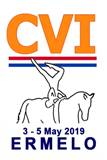 Startlijst NK Voltige 2019Vrijdag03-05-201909.00Paarden keuring NK15.30Junioren individueel plichtSam dos SantosRian Pierik, Chameur Zaterdag04-05-20199.00Junioren Pas de Deux KürIlonka van Dam en Quinn WonnebergWilke van de Coolwijk, Izmir H9.05Nynke Veldman en Mirthe MensvoortIngrid Lammers, Zidane B9.15ZZ Pas de Deux KürPatrick van der Craats en Laila van der CraatsSofie van der Laan, Amazing13.00Junioren individueel KürSam dos SantosRian Pierik, ChameurZondag05-05-20199.00Junioren Pas de Deux KürIlonka van Dam en Quinn WonnebergWilke van de Coolwijk, Izmir H9.05Nynke Veldman en Mirthe MensvoortIngrid Lammers, Zidane B9.15ZZ Pas de Deux KürPatrick van der Craats en Laila van der CraatsSofie van der Laan, Amazing16.45Prijs uitreiking 